Прайс от 14.05.2020 годаСерверная лицензия на основные решения ООО ТД «АСК»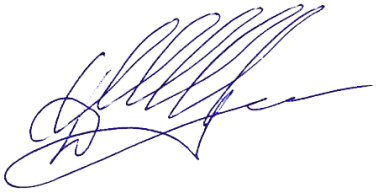 Директор ООО ТД «АСК»                                                    Д.Ю. ЧухровСерверная лицензия (НДС не облагается)Серверная лицензия (НДС не облагается)Серверная лицензия (НДС не облагается)Серверная лицензия (НДС не облагается)Количество ТСПрограммный продукт АСКдо 500до 1000от 1000АСК-Пассажирский транспорт5 460,005 226,004 537,00АСК-Школьный автобус5 460,005 226,004 537,00АСК-Горная логистика25 870,0024 375,0023 400,00АСК-4.02 310,002 200,001 990,00АСК-ЖКХ5 460,005 226,004 537,00АСК-Скорая помощь5 460,005 226,004 537,00АСК-Опасные грузы5 460,005 226,004 537,00